Advancis erhält LenelS2-Werkszertifizierung im Rahmen des LenelS2 OpenAccess Alliance-ProgrammsWinGuard von Advancis hat jetzt eine Schnittstelle zum LenelS2-Zutrittskontrollsystem OnGuardLangen, 15. März 2022 – Die Advancis Software & Services GmbH gab heute bekannt, dass sie die LenelS2-Werkszertifizierung erhalten hat und dem LenelS2 OpenAccess Alliance Program (OAAP) beigetreten ist. WinGuard von Advancis hat eine Schnittstelle zum OnGuard®-Zutrittskontrollsystem. Die Integration ermöglicht es, das LenelS2-OnGuard-Zutrittskontrollsystem direkt von mit WinGuard ausgestatteten Kontrollräumen aus zu verwalten.„Advancis hat die erforderlichen Werkstests bei LenelS2 abgeschlossen, um die Funktionalität seiner Schnittstelle zum OnGuard-System zu validieren. WinGuard (SOPs) erweitert die Funktionalitäten zur Situationserkennung des OnGuard-Systems um dynamischere Verfahrensanweisungen, so dass der Benutzer bessere Möglichkeiten hat, Alarme und Ereignisse zu bearbeiten“, sagte John Marchioli, OAAP Product Management, LenelS2. „Wir freuen uns auf die weitere Beteiligung des Unternehmens am LenelS2 Open Access Alliance Program.”„Wir haben jetzt die LenelS2-Werkszertifizierung für die nahtlose Integration des OnGuard-Zutrittskontrollsystems in den Versionen 7.6 und 8.0 in die offene Gefahrenmanagementplattform WinGuard erhalten, wodurch wir vom LenelS2 OAAP-Programm profitieren können", so David Teppe, Head of Strategic Alliances bei Advancis. WinGuard von Advancis ist eine offene Gefahrenmanagementplattform, welche die Steuerung unterschiedlicher Sicherheits-, Gebäudemanagement- und Kommunikationssysteme über eine einzige Benutzeroberfläche vereinheitlicht. Dies beinhaltet Videoüberwachungs-, Brandmelde-, Zutrittskontrollsysteme, Einbruchmeldeanlagen, Perimeterschutz-, Gebäudeautomations-, Kommunikationssysteme und viele weitere. 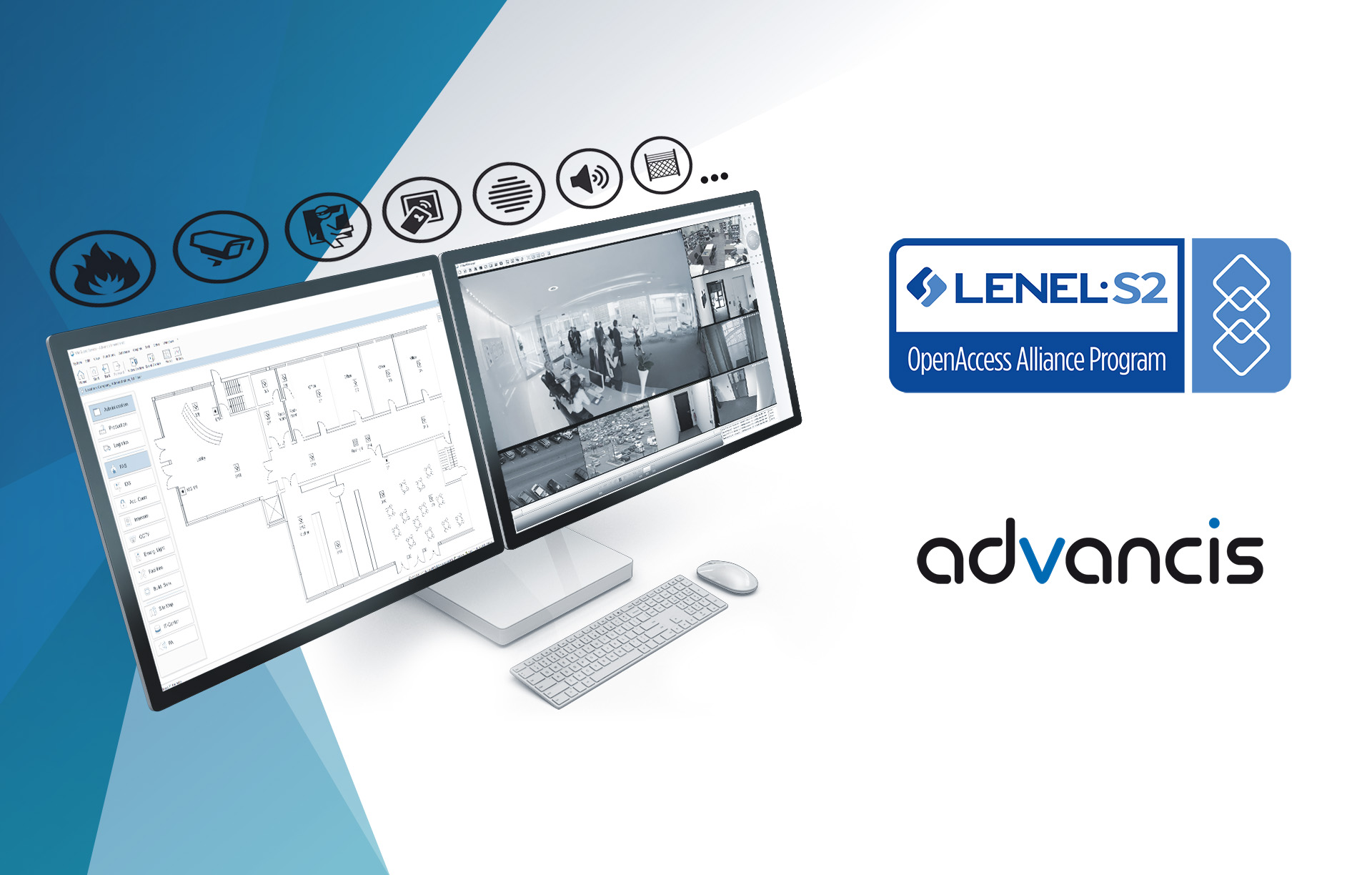 Foto: Advancis erhält die LenelS2-Werkszertifizierung im Rahmen des LenelS2 OpenAccess Alliance-Programms (© Advancis)Über Advancis:Die Advancis Software & Services GmbH (https://advancis.de) ist ein inhabergeführtes, wirtschaftlich stabiles und unabhängiges Unternehmen – und das bereits seit über 25 Jahren. Mit der Softwareplattform WinGuard bietet Advancis ein herstellerneutrales Gefahrenmanagementsystem, das ständig weiterentwickelt wird. Mit weltweit über 2.000 realisierten Installationen in den unterschiedlichsten Branchen und Anwendungsbereichen sowie zahlreichen zertifizierten Integrationspartnern gehört Advancis zu den internationalen Marktführern im Bereich des herstellerneutralen Gefahrenmanagements. Die zugehörigen Dienstleistungen wie Installation, Support, Service und Wartung werden über ein weitreichendes Netz zertifizierter Integrationspartner gewährleistet. So ist die qualifizierte Kundenbetreuung jederzeit sichergestellt. Überzeugte und zufriedene Kunden sprechen für sich – WinGuard ist z. B. bei Henkel, Claas, Infineon, ZF, im Europa-Park und bei den Österreichischen Bundesbahnen erfolgreich im Einsatz.Pressekontakt:Advancis Software & Services GmbH, Monzastr. 1, 63225 Langen (Hessen), GermanyUli Schunk, Telephone: +49 6103 80735 271 uli.schunk@advancis.de Folgen Sie uns in den Sozialen Medien:   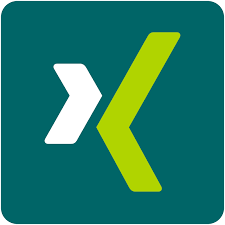 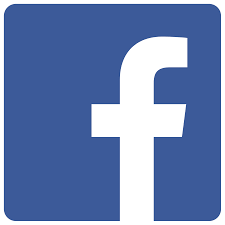 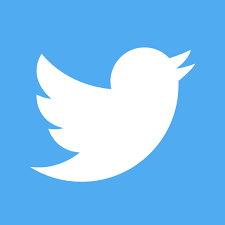 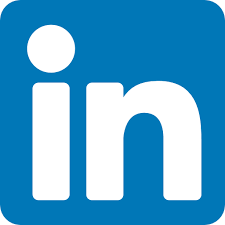 Hashtags:  #advancis #winguard #psim #software #platform #physicalsecurity #enterprisesecurity #controlsystem